Truth for the Troubled Church1 Corinthians: 4:1-7Thinking back on this week’s sermon, was there anything you heard for the first time or that caught your attention, challenged, or confused you?Use passages like Luke 12:42-46, Titus 1:7-10, and 1 Peter 4:10 to come up with a definition for biblical stewardship.What are the primary areas of service and stewardship (vs 1) God has given you in this season of life?What effects are there when we are poor servants and stewards? Be as specific as you can.Can someone who has once been found NOT to be trustworthy (vs 2) ever become trustworthy again? How, or why?What would need to change in your life, if anything, for you to be as unafraid of examination by others as Paul seems to be in verses 3 and 4? Why?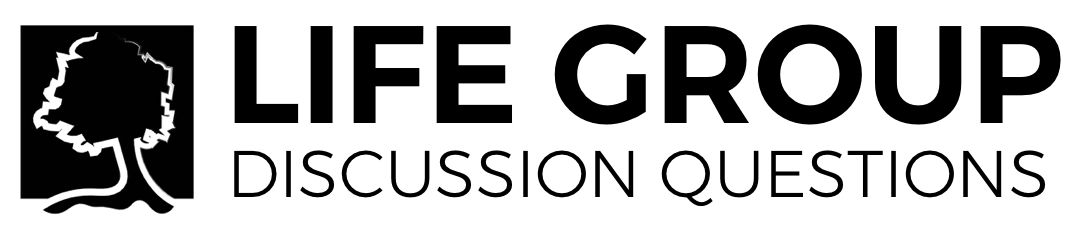 In verse 4 Paul says that it is the Lord who will examine him. Would it be accurate for the Corinthians say the same thing to Paul? For example, could they say, “We don’t have to listen to your correction, Paul – we’ll be examined only by God”?Paul talks about God’s judgment of heart motivations in verse 5. Is it possible for an action to become right or wrong because of its motivations? Why?We now refer to the completed revelation of God in Scripture, but when Paul spoke of “what is written” (vs 6) what was he referring to?What are some signs that an appropriate and motivating recognition of gifts or talents has become boasting, as referred to by Paul in verse 7?